Lesson 14:  The Decimal Expansion of ClassworkOpening Exercises 1–3Write an equation for the area, , of the circle shown.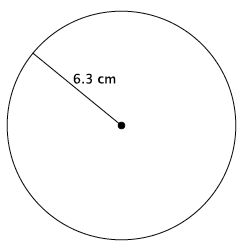 Write an equation for the circumference, , of the circle shown.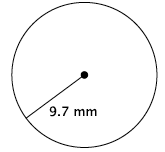 Each of the squares in the grid below has an area of  unit2. 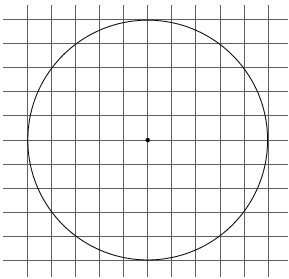 Estimate the area of the circle shown by counting squares.  Calculate the area of the circle using a radius of  units and  for .Exercises 4–7Gerald and Sarah are building a wheel with a radius of cm and are trying to determine the circumference.  Gerald says, “Because , the circumference is cm.”  Sarah says, “Because  and , the circumference is somewhere between  and .”  Explain the thinking of each student.  Estimate the value of the irrational number . Estimate the value of the irrational number .Estimate the value of the irrational number .Problem Set Caitlin estimated  to be .  If she uses this approximation of  to determine the area of a circle with a radius of cm, what could the area be?Myka estimated the circumference of a circle with a radius of  in. to be in.  What approximate value of  did she use?  Is it an acceptable approximation of ?  Explain.A length of ribbon is being cut to decorate a cylindrical cookie jar.  The ribbon must be cut to a length that stretches the length of the circumference of the jar.  There is only enough ribbon to make one cut.  When approximating  to calculate the circumference of the jar, which number in the interval  should be used?  Explain.Estimate the value of the irrational number .Estimate the value of the irrational number .Estimate the value of the irrational number .Estimate the value of the irrational number .Estimate the value of the irrational number .Which number is a better estimate for ,  or ?  Explain.  To how many decimal digits can you correctly estimate the value of the irrational number ?